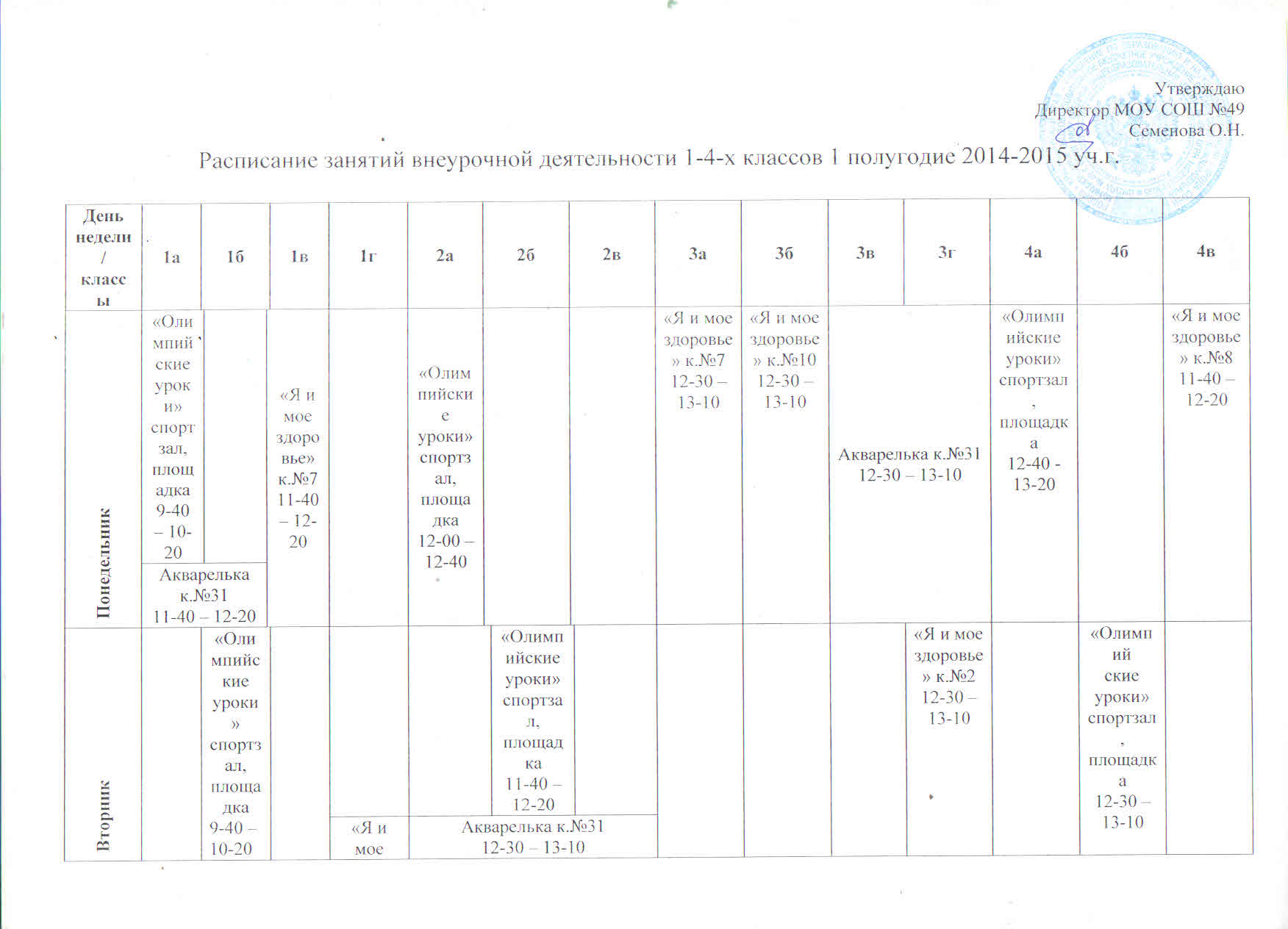 «Сочиведение» (интенсив) проводится: еженедельно, в выходные дни, каникулярное время.Среда«Я и мое здоровье» к.№311-40 – 12-20«Я и мое здоровье» к.№311-40 – 12-20«Я и мое здоровье» к.№311-40 – 12-20«Я и мое здоровье» к.№612-30 – 13-10«Я и мое здоровье» к.№612-30 – 13-10«Я и мое здоровье» к.№612-30 – 13-10«Я и мое здоровье» к.№112-30 – 13-10«Я и мое здоровье» к.№112-30 – 13-10«Олимпийские уроки» спортзал, площадка12-30 – 13-10«Олимпийские уроки» спортзал, площадка11-40 – 12-20«Олимпийские уроки» спортзал, площадка11-40 – 12-20«Олимпийские уроки» спортзал, площадка11-40 – 12-20Акварелька к.№3112-30 – 13-10Акварелька к.№3112-30 – 13-10Акварелька к.№3112-30 – 13-10Среда«Очумелые ручки» к.№10 12-30 – 13-10«Очумелые ручки» к.№10 12-30 – 13-10«Очумелые ручки» к.№10 12-30 – 13-10«Я и мое здоровье» к.№612-30 – 13-10«Я и мое здоровье» к.№612-30 – 13-10«Я и мое здоровье» к.№612-30 – 13-10«Я и мое здоровье» к.№112-30 – 13-10«Я и мое здоровье» к.№112-30 – 13-10«Олимпийские уроки» спортзал, площадка12-30 – 13-10«Очумелые ручки» к.№2 11-40 – 12-20«Очумелые ручки» к.№2 11-40 – 12-20«Очумелые ручки» к.№2 11-40 – 12-20«Очумелые ручки» к.№2 11-40 – 12-20Акварелька к.№3112-30 – 13-10Акварелька к.№3112-30 – 13-10Акварелька к.№3112-30 – 13-10Четверг«Очумелые ручки» к.№3 11-40 – 12-20«Очумелые ручки» к.№3 11-40 – 12-20«Очумелые ручки» к.№3 11-40 – 12-20«Очумелые ручки» к.№3 11-40 – 12-20«Олимпийские уроки» спортзал, площадка9-20 -10-00«Я и мое здоровье» к.№612-30 – 13-10 «Олимпийские уроки» спортзал, площадка12-30 – 13-10 «Олимпийские уроки» спортзал, площадка12-30 – 13-10«Очумелые ручки» к.№1012-30 – 13-10«Очумелые ручки» к.№1012-30 – 13-10«Олимпийские уроки» спортзал, площадка11-40 – 12-20«Олимпийские уроки» спортзал, площадка11-40 – 12-20«Олимпийские уроки» спортзал, площадка11-40 – 12-20«Я и мое здоровье» к.№212-30 – 13-10Четверг«Очумелые ручки» к.№3 11-40 – 12-20«Очумелые ручки» к.№3 11-40 – 12-20«Очумелые ручки» к.№3 11-40 – 12-20«Очумелые ручки» к.№3 11-40 – 12-20«Олимпийские уроки» спортзал, площадка9-20 -10-00«Я и мое здоровье» к.№612-30 – 13-10 «Олимпийские уроки» спортзал, площадка12-30 – 13-10 «Олимпийские уроки» спортзал, площадка12-30 – 13-10«Олимпийские уроки» спортзал, площадка11-40 – 12-20«Олимпийские уроки» спортзал, площадка11-40 – 12-20«Олимпийские уроки» спортзал, площадка11-40 – 12-20«Я и мое здоровье» к.№212-30 – 13-10Пятница«Я и мое здоровье» к.1011-40 – 12-20«Я и мое здоровье» к.1011-40 – 12-20«Олимпийские уроки» спортзал, площадка9-20 -10-00«Край мой родной » к.№112-30 – 13-10«Я и мое здоровье» к.№212-30 – 13-10Пятница«Я и мое здоровье» к.1011-40 – 12-20«Я и мое здоровье» к.1011-40 – 12-20Акварелька к.№3111-40 – 12-20Акварелька к.№3111-40 – 12-20Акварелька к.№3111-40 – 12-20«Очумелые ручки» к.№6 12-30 – 13-10«Очумелые ручки» к.№6 12-30 – 13-10«Очумелые ручки» к.№6 12-30 – 13-10Акварелька к.№3112-30 – 13-10Акварелька к.№3112-30 – 13-10Акварелька к.№3112-30 – 13-10Акварелька к.№3112-30 – 13-10«Я и мое здоровье» к.№812-30 – 13-10«Я и мое здоровье» к.№812-30 – 13-10Олимпийские уроки» спортзал, площадка12-30 – 13-10Олимпийские уроки» спортзал, площадка11-40 – 12-20